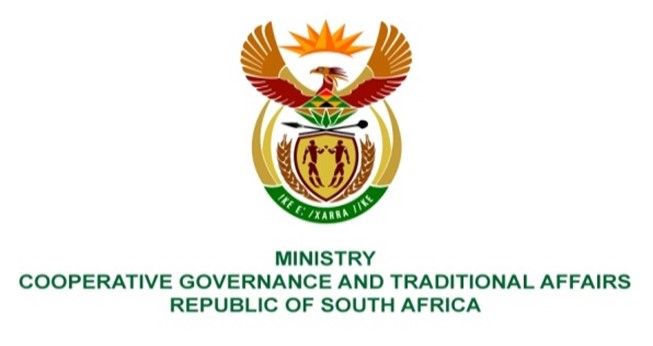 NATIONAL ASSEMBLY QUESTIONS FOR WRITTEN REPLYQUESTION NUMBER 1624DATE OF PUBLICATION: 12 May 20231624 	Mr. I M Groenewald (FF Plus) to ask the Minister of Cooperative Governance and Traditional Affairs:What total number of municipalities in each province have (a) infrastructure maintenance plans in place and (b) implemented such plans (i) fully and/or (ii) partly? NW1861EREPLY: The total number of municipalities with infrastructure maintenance plans in place per province is as follows:The total number of municipalities in each province that have implemented infrastructure plans either fully or partly are as follows:End. ProvinceProvinceNumber of municipalities with infrastructure maintenance plans1Eastern Cape342Free State153Gauteng104KwaZulu Natal345Limpopo116Mpumalanga207North West18Northern Cape319Western Cape15          Province          ProvinceNumber of municipalities with infrastructure maintenance plansNumber of municipalities with infrastructure maintenance plansNumber of municipalities with infrastructure maintenance plans          Province          ProvinceTotal(i)That implemented fully(ii)That implemented partly1Eastern Cape3414202Free State150153Gauteng100104KwaZulu Natal341335Limpopo111106Mpumalanga200207North West1018Northern Cape312299Western Cape15015